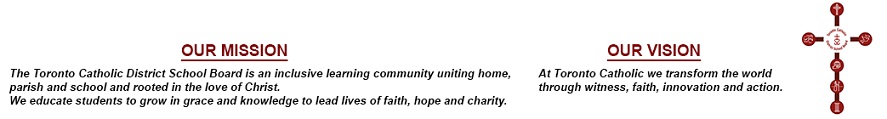 MINUTES OF THE REGULAR MEETING OF THECORPORATE AFFAIRS, STRATEGIC PLANNING AND PROPERTY COMMITTEEPUBLIC SESSIONHELD JANUARY 17, 2019Trustees:		N. Crawford, Chair			N. Di Pasquale, Vice-Chair			F. D’AmicoM. de DomenicoM. Del Grande			D. Di GiorgioA. KennedyI. Li PretiT. Lubinski	           	J. MartinoM. Rizzo			G. Tanuan  Student Trustees:	T. Dallin			N. NdongmiStaff:                     R. McGuckin                               D. KoenigL. Noronha                                P. Matthews                              	S. Camacho                             	S. Vlahos			A. Della Mora P. Aguiar                              	P. De CockD. Friesen			M. Loberto                            	S. Harris, Recording Secretary                            	S. Tomaz, Assistant Recording SecretaryExternal Guest:	A. Robertson, Parliamentarian5.	Approval of the AgendaMOVED by Trustee Kennedy, seconded by Trustee Rizzo, that the Agenda, as amended to include the Addendum, reorder Item 15e) Addressing Overcrowding at St. Bonaventure Catholic School prior to Item 15a) Short-Term Operating Borrowing By-law #192, add Items 17a) Inquiry from Trustee Kennedy regarding Crossing Guards; and 17b) Inquiry from Trustee Rizzo regarding Student Trustees and Equipment, be approved.Results of the Vote taken, as follows:In favour					OpposedTrustees  Crawford	              de Domenico		          Del Grande	              Di Giorgio               Di Pasquale                Kennedy    Li Preti   Lubinski	             Martino              Rizzo	             TanuanThe Motion was declaredCARRIEDStudent Trustees Dallin and Ndongmi wished to be recorded as voted in favour.	Trustee Di Giorgio left the horseshoe at 7:09 pm.6.	Report from Private SessionMOVED by Trustee Di Pasquale, seconded by Trustee Tanuan, that the matter discussed in PRIVATE Session regarding Education Development Charges be approved.Results of the Vote taken, as follows:In favour					OpposedTrustees  Crawford	              de Domenico		          Del Grande	              Di Pasquale                Kennedy    Li Preti   Lubinski	             Martino              Rizzo	            TanuanThe Motion was declaredCARRIEDStudent Trustees Dallin and Ndongmi wished to be recorded as voted in favour.7.	Declarations of Interest	Trustee Kennedy declared an interest in Items 15c) Funding of Lunchroom Supervisors; 15d) 2018-19 First Quarter Financial Status Update; and 15f) Revised Appendix D: 2018-19 First Quarter Financial Status Update, as her family members are employees of the Board. Trustee Kennedy indicated that she would not participate in discussions nor vote on the item. 	Trustee Di Giorgio returned to the horseshoe at 7:11 pm.8.	Approval & Signing of the Minutes of the Meeting MOVED by Trustee Rizzo, seconded by Trustee Di Pasquale, that the Minutes of the Regular Meeting held December 12, 2018 for PUBLIC Session be approved.Results of the Vote taken, as follows:In favour					OpposedTrustees  Crawford	               de Domenico		           Del Grande	               Di Giorgio     Di Pasquale                  Kennedy      Li Preti     Lubinski	               Martino                Rizzo	               TanuanThe Motion was declaredCARRIED9.	DelegationsMOVED by Trustee Kennedy, seconded by Trustee Rizzo, that Item 9a) be adopted as follows:9a)	Bonnie Duarte regarding St. Bonaventure Catholic School received and that copies of the presentation be circulated at the meeting to Trustees and Staff for consideration.Results of the Vote taken, as follows:In favour					OpposedTrustees  Crawford	               de Domenico		           Del Grande	               Di Giorgio     Di Pasquale                  Kennedy      Li Preti     Lubinski	               Martino                Rizzo	               TanuanThe Motion was declaredCARRIEDMOVED by Trustee Kennedy, seconded by Trustee Rizzo, that Item 9b) be adopted as follows:9b)	Teresa De Stefano regarding St. Bonaventure Catholic School received and that copies of the presentation be circulated at the meeting to Trustees and Staff for consideration.Results of the Vote taken, as follows:In favour					OpposedTrustees  Crawford	               de Domenico		           Del Grande	               Di Giorgio     Di Pasquale                  Kennedy      Li Preti     Lubinski	               Martino                Rizzo	               TanuanThe Motion was declaredCARRIEDMOVED by Trustee Kennedy, seconded by Trustee Rizzo, that Item 9c) be adopted as follows:9c)	Monika Scholte regarding St. Bonaventure Catholic School received and that copies of the presentation be circulated at the meeting to Trustees and Staff for consideration.Results of the Vote taken, as follows:In favour					OpposedTrustees  Crawford	               de Domenico		           Del Grande	               Di Giorgio     Di Pasquale                  Kennedy      Li Preti     Lubinski	               Martino                Rizzo	               TanuanThe Motion was declaredCARRIED12.	Consent and Review	The Chair reviewed the Order Paper and the following Items were held:15a)	Trustee Di Pasquale;15b)	Trustee Di Pasquale;15c)	Trustee Rizzo;15d) 	Trustee Di Pasquale;15f)	Trustee Di Pasquale; and15e)	Trustee KennedyMOVED by Trustee Di Pasquale, seconded by Trustee Martino, that the Items not held be approved. Results of the Vote taken, as follows:In favour					OpposedTrustees  Crawford	               de Domenico		           Del Grande	               Di Giorgio     Di Pasquale                  Kennedy      Li Preti     Lubinski	               Martino                Rizzo	               TanuanThe Motion was declaredCARRIEDMATTERS AS CAPTURED IN THE ABOVE MOTION Item 18a) Annual Calendar of Reports and Policy Metrics; andItem 18b) Monthly Pending ListTrustee D’Amico joined the meeting via Teleconference at 7:44 pm.15.	Staff Reports	MOVED by Trustee Kennedy, seconded by Trustee Di Pasquale, that Item 15e) be adopted as follows:15e)	Addressing Overcrowding at St. Bonaventure Catholic School received.Time for business expired and was extended by 30 minutes by majority consent, as per Article 12.6, as follows:Results of the Vote taken, as follows:In favour				OpposedTrustees  Crawford			de Domenico	              D’Amico			Del Grande          Di Giorgio		Martino		    Di Pasquale                       Kennedy     Li Preti    Lubinski	              Rizzo	              Tanuan	Trustee Del Grande left the horseshoe at 8:26 pm.MOVED in AMENDMENT by Trustee Kennedy, seconded by Trustee Rizzo, that the consultation at St. Bonaventure Catholic School regarding enrollment will not proceed.Trustee Del Grande returned to the horseshoe at 8:28 pm.Results of the Vote taken on the Amendment, as follows:In favour					OpposedTrustees  Crawford	               D’Amico       de Domenico		           Del Grande	               Di Giorgio     Di Pasquale                  Kennedy      Li Preti     Lubinski	               Martino                Rizzo	               TanuanThe Amendment was declaredCARRIEDResults of the Vote taken on the Motion, as amended, as follows:In favour					OpposedTrustees  Crawford	               D’Amico       de Domenico		           Del Grande	               Di Giorgio     Di Pasquale                  Kennedy      Li Preti     Lubinski	               Martino                Rizzo	               TanuanThe Motion, as amended, was declaredCARRIED	Student Trustees Dallin and Ndongmi wished to be recorded as voted in favour.	Trustee de Domenico left the horseshoe at 8:29 pm.MOVED by Trustee Martino, seconded by Trustee Del Grande, that Item 15a) be adopted as follows:15a)	Short-Term Operating Borrowing Bylaw #192 that the Board approve Borrowing By-Law #192 attached as Appendix A (see report) for $95 million for a period not to exceed November 30, 2022. Results of the Vote taken, as follows:In favour					OpposedTrustees  Crawford	               D’Amico       Del Grande	               Di Giorgio     Di Pasquale                  Kennedy      Li Preti     Lubinski	               Martino                Rizzo	               TanuanThe Motion was declaredCARRIED	Student Trustees Dallin and Ndongmi wished to be recorded as voted in favour.	Trustee de Domenico returned to the horseshoe at 8:35 pm.MOVED by Trustee Del Grande, seconded by Trustee Di Pasquale, that Item 15b) be adopted as follows:15b)	Education Development Charges (EDC) Borrowing By-law #193 that the Board approve Borrowing By-Law #193 attached as Appendix A for $160 million for a period not to exceed November 30, 2022. Results of the Vote taken, as follows:In favour					OpposedTrustees  Crawford	               D’Amico       de Domenico     Del Grande	               Di Giorgio     Di Pasquale                  Kennedy      Li Preti     Lubinski	               Martino                Rizzo	               TanuanThe Motion was declaredCARRIED	Student Trustees Dallin and Ndongmi wished to be recorded as voted in favour.	Trustee Kennedy left the horseshoe due to a Declaration of Interest in Items 15c), 15d) and 15f), as earlier indicated.MOVED by Trustee Rizzo, seconded by Trustee Del Grande, that Item 15c) be adopted as follows:15c)	Funding of Lunchroom Supervisors that for the 2018/19 Revised Budget Estimates, an in-year budget reallocation for Elementary Lunchtime Student Supervisors, as described in Option 2 within the report, be approved.	MOVED in AMENDMENT by Trustee Di Pasquale, seconded by Trustee Rizzo, that Staff study and come back with a report no later than the March 21, 2019 Corporate Services, Strategic Planning and Property Committee Meeting on how we might improve compensation to lunchroom supervisors in order to attract lunchroom supervisors.Results of the Vote taken on the Amendment, as follows:In favour					OpposedTrustees  Crawford	               D’Amico       de Domenico     Del Grande	               Di Giorgio     Di Pasquale                  Li Preti     Lubinski	               Martino                Rizzo	               TanuanThe Amendment was declaredCARRIEDResults of the Vote taken on the Motion, as amended, as follows:In favour					OpposedTrustees  Crawford	               D’Amico       de Domenico     Del Grande	               Di Giorgio     Di Pasquale                  Li Preti     Lubinski	               Martino                Rizzo	               TanuanThe Motion, as amended, was declaredCARRIEDMOVED by Trustee Di Pasquale, seconded by Trustee Tanuan, that Items 15d) and 15f) be adopted as follows:15d)	2018-19 First Quarter Financial Status Update received; and15f)	Revised Appendix D: 2018-19 First Quarter Financial Status Update  received.MOVED in AMENDMENT by Trustee Rizzo, seconded by Trustee Tanuan, that we ask the Government to consider consultation with school Boards around program efficiencies; andThat when it affects programs like Focus on Youth, we would hope that this would be reconsidered and that full funding be re-established.MOVED by Trustee Li Preti, seconded by Trustee Di Pasquale, that this initiative be referred to the Political Action Ad Hoc Committee.Results of the Vote taken on the Motion to Refer, as follows:In favour					OpposedTrustees  Crawford	               D’Amico       de Domenico     Del Grande	               Di Giorgio     Di Pasquale                  Li Preti     Lubinski	               Martino                Rizzo	               TanuanThe Motion to Refer was declaredCARRIEDResults of the Vote taken on the Motion of Receipt, as amended, as follows:In favour					OpposedTrustees  Crawford	               D’Amico       de Domenico     Del Grande	               Di Giorgio     Di Pasquale                  Li Preti     Lubinski	               Martino                Rizzo	               TanuanThe Motion of Receipt, as amended, was declaredCARRIEDStudent Trustees Dallin and Ndongmi wished to be recorded as voted in favour.	Trustee Kennedy returned to the horseshoe at 9:22 pm.17.	Inquiries and Miscellaneous	MOVED by Trustee Kennedy, seconded by Trustee D’Amico, that Item 17a) adopted as follows:17a)	Inquiry from Trustee Kennedy regarding Crossing Guards that staff investigate the replacement of crossing guards in the event of a temporary absence at St. Brigid and St. Bonaventure Catholic Schools.Results of the Vote taken, as follows:In favour					OpposedTrustees  Crawford	               D’Amico       de Domenico     Del Grande	               Di Giorgio     Di Pasquale                  Kennedy                  Li Preti     Lubinski	               Martino                Rizzo	               TanuanThe Motion was declaredCARRIEDMOVED by Trustee Di Pasquale, seconded by Trustee Kennedy, that Item 17b) be adopted as follows:17b)	Inquiry from Trustee Rizzo regarding Student Trustees and Equipment received.Results of the Vote taken, as follows:In favour					OpposedTrustees  Crawford	               D’Amico       de Domenico     Del Grande	               Di Giorgio     Di Pasquale                  Kennedy               Li Preti     Lubinski	               Martino                Rizzo	               TanuanThe Motion was declaredCARRIED	Trustee Martino left the meeting at 9:37 pm.19.	Resolve into FULL BOARD to Rise and Report	MOVED by Trustee Kennedy, seconded by Trustee Di Pasquale, that the meeting resolve into FULL BOARD to Rise and Report.Results of the Vote taken, as follows:In favour					OpposedTrustees  Crawford	               D’Amico       de Domenico     Del Grande	               Di Giorgio     Di Pasquale                  Kennedy                  Li Preti     Lubinski	               Rizzo	               TanuanThe Motion was declaredCARRIED21.	AdjournmentMOVED by Trustee de Domenico, seconded by Trustee Lubinski, that the meeting be adjourned.Results of the Vote taken, as follows:In favour					OpposedTrustees  Crawford	               D’Amico       de Domenico     Del Grande	               Di Giorgio     Di Pasquale                  Kennedy                  Li Preti     Lubinski	               Rizzo	               TanuanThe Motion was declaredCARRIED_____________________________________________________________SECRETARYCHAIR